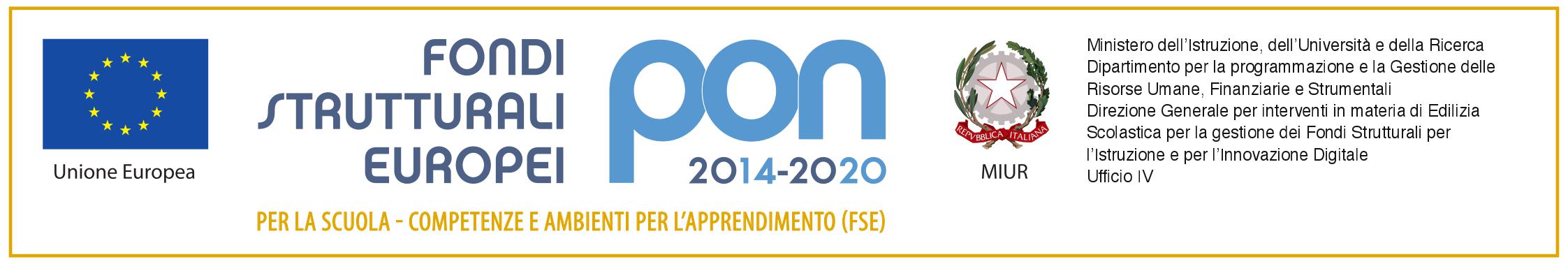                   ISTITUTO COMPRENSIVO STATALE “PARMENIDE”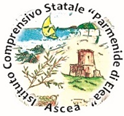        AUTONOMIA N. 154  VIA ELEA – 84046 MARINA DI ASCEA (SA)   TEL. 0974.972382 – TEL./FAX 0974.971388 COD.FISC. 84001920655E-mail: saic85500g@istruzione.it — Pec: saic85500g@pec.istruzione.it                         U.R.L.: www.comprensivoascea.gov.itAl Consiglio di Classe al Collegio dei docenti SCUOLA PRIMARIANUOVA ADOZIONE LIBRI DI TESTO PER L’ANNO SCOLASTICO 2021/2022RELAZIONE DI PROPOSTAInsegnante proponente: __________________________________classe __________	sez. ______disciplina ________________________________________TESTO PROPOSTOMOTIVAZIONE A SOSTEGNO DELLA PROPOSTA:______________________________________________________________________________________________________________________________________________________________________________________________________________________________________________________________________________________________________________________________________________________________________________________________________________________________________________________________________________________________________________________________________________________________________________________________________________________________________________________________________________________________________________________________________________________, lì_______________	         						                                      L'Insegnante proponente  	   		                                                                                                  							                               ______________________________________TITOLOAUTORECASA EDITRICECODICEPREZZO